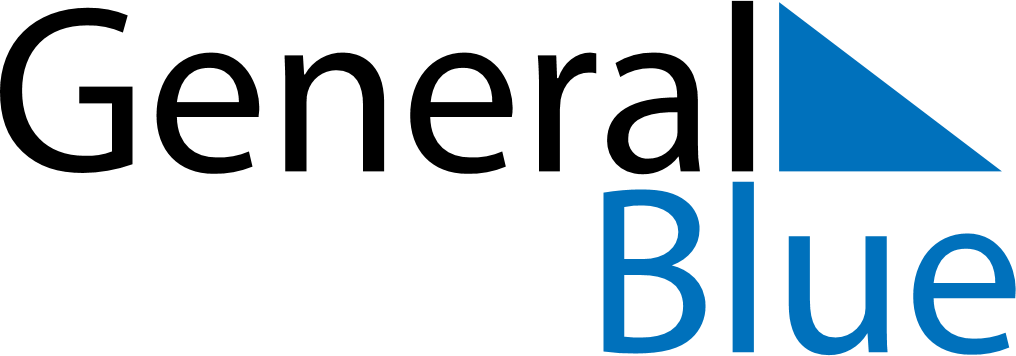 September 2026September 2026September 2026September 2026September 2026September 2026Costa RicaCosta RicaCosta RicaCosta RicaCosta RicaCosta RicaMondayTuesdayWednesdayThursdayFridaySaturdaySunday1234567891011121314151617181920Independence Day21222324252627282930NOTES